ROMÂNIA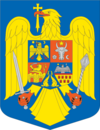 MINISTERUL AFACERILOR INTERNEINSTITUŢIA PREFECTULUI- JUDEŢUL ARGEŞAPROB,PREFECTEMILIAN DRAGNEA2018PREAMBULSINTEZA PRIVIND ACCESAREA FONDURILOR EUROPENEJUDETUL ARGEŞSituatia finantarilor europene in judetul ArgesProgramul Operational Regional – 43 proiecte cu valoare totala de 40.971.617,1 euro (grad de absorbtie 0 – implementarea proiectelor sunt in faza de inceput si din aceasta cauza nu s-au efectuat inca plati)Programul Operational Infrastructura Mare - 2 proiecte cu valoare totala de 32.166.017,8 euro (grad de absorbtie 75%)Programului Operational Capital Uman - 17 proiecte cu valoare totala de 207.619.918,23 (grad de absorbtie 2,45%)Programului National de Dezvoltare Rurala (fara masura 7.2) - 384 proiecte cu contracte incheiate in valoare totala  de 16.895.166 euro (grad de absorbtie 76%)Programului National de Dezvoltare Rurala (masura 7.2) - 17 proiecte cu contracte de finantare incheiate in valoare totala  de 14.117.010 euro (grad de absorbtie 42,3%)SCOPUL STRATEGIEICRESTEREA GRADULUI DE ABSORBTIE A FONDURILOR EUROPENE IN CADRUL EXERCITIULUI FINANCIAR 2014 - 2020Cadrul juridic pentru implementarea StrategieiPotrivit prevederilor Art. 19 din Legea nr. 340/2004, republicata privind prefectul si institutia prefectului, in calitate de reprezentant al Guvernului, prefectul indeplineste urmatoarele atributii principale: 
……….
b) actioneaza pentru realizarea in judet, a obiectivelor cuprinse in Programul de guvernare si dispune masurile necesare pentru indeplinirea lor, in conformitate cu competentele si atributiile ce ii revin, potrivit legii; ……..
j) asigura realizarea planului de masuri pentru integrare europeana; 
k) dispune masuri de aplicare a politicilor nationale hotarâte de Guvern si a politicilor de integrare europeana;Legislația naționala privind: Gestionarea asistenței nerambursabile Cadrul financiar general Control și recuperare fonduri Ajutor de stat Legislație POSCCE Legislație POR Finanțe publice nerambursabile Achiziții publice Legislația europeană Regulamente europeneRegulamente europene Ajutor de stat Tratatul de la Lisabona OBIECTIVELE STRATEGIEI1. O mai buna informare a potentialilor beneficiari de fonduri europene	2. Cresterea capacitatii administrative a autoritatilor publice locale de a accesa si implementa cu succes proiecte cu finantare europeana.	3. Monitorizarea implementarii proiectelor cu finantare europeana in scopul prevenirii intarzierilor in implementare, aplicarii de penalitati sau rezilierii contractelor de finantare.	4. Cresterea ratei de succes a proiectelor depuse si evitarea  problemelor de implementare a proiectelor in derulare. O mai buna informare a potentialilor beneficiari de fonduri europeneRezultat urmarit: Cresterea numarului de persoane informate si a nivelului de informare cu privire la programele europene Directii de actiune: Realizarea de seminarii de informare pentru fiecare program operational in parteneriat cu autoritatile de management si organismele de implementare intermediare.Editarea unui buletin de informare, Euro Info - Arges, care sa contina oportunitatile de finantare ale programelor operationale. Va fi transmis in format electronic tuturor autoritatilor publice locale.Infiintarea unui TELVERDE de informare privind programele active si oportunitati viitoare de finantare. Cresterea capacitatii administrative a autoritatilor publice locale de a accesa si implementa cu succes proiecte cu finantare europeana.Rezultat urmarit: Cresterea numarului de functionari din cadrul autoritatilor publice locale formati in domeniul fondurilor europene.Directii de actiune:Realizarea unei baze de date cu specialistii care lucreaza in domeniul fondurilor europene in structurile primariilor din judetul Arges in scopul evaluarii situatiei actuale.Selectarea de specialisti in management public si de proiect pentru ocuparea posturilor de administrator public, conform prevederilor legale prevazute de art. 112, alin 1 din Legea 215/2001, republicata cu modificarile si completarile ulterioare pentru 10 primarii.Continuarea implementarii proiectului “Promotorul local – Agent de dezvoltare locala in structurile primariilor din judetul Arges” pentru 20 primarii, unde nu este posibila infiintarea postului de administrator public.Infiintarea retelei de manageri de proiect in vederea realizarii schimbului de experienta privind implementarea proiectelor, sub coordonarea Institutiei Prefectului.Realizarea unui portal informatic de informare si discutii (forum) pentru functionarii din institutii publice in scopul diseminarii problemelor intalnite in intocmirea unor cereri de finantare sau in implementarea proiectelor.Monitorizarea implementarii proiectelor cu finantare europeana in scopul prevenirii intarzierilor in implementare si aplicarii de penalitati.Rezultat urmarit: Evitarea rezilierii contractelor sau aplicarii de penalitati in urma erorilor de implementare. Directii de actiune: Vizite la sediul beneficiarilor proiectelor in vederea verificarii stadiului de implementare a proiectului si completarii unei fise de monitorizare care va contine: date generale privind proiectul, graficul de implementare, stadiul achizitiilor publice , plati efectuate, stadiul fizic, riscuri de intarziere, riscuri de pierdere a finantarii, probleme de implementare etc. – conform procedurii de lucru realizata de Institutia Prefectului. Informarea autoritatilor competente (autoritati de management, Ministerul Fondurilor Europene etc) cu privire la problemele identificate.Elaborarea de sinteze judetene semestriale privind stadiul implementarii programelor operationale si evidentierii ratei de absorbtie pentru fiecare program in parte. Acordarea de consultanta atat pentru intocmirea cererilor de finantare cat si privind implementarea proiectelor.Rezultat urmarit: 	- Cresterea ratei de succes a proiectelor depuse si evitarea  problemelor de implementare a proiectelor in derulare.	- Evitarea rezilierii contractelor sau aplicarii de penalitati in urma erorilor de implementare.Directii de actiune:Organizarea unor intalniri de lucru cu participarea beneficiarilor proiectelor si reprezentanti ai autoritatilor de management, Institutiei Prefectului, Consiliului Judetean in scopul gasirii de solutii privind rezolvarea problemelor identificate in vizitele de monitorizare sau pentru problemele ridicate de beneficiarii proiectelor.Consultanta acordata la cerere, autoritatilor publice locale, la sediul Institutiei Prefectului, de catre specialistii acestei institutii. Diseminarea bunelor practici (proiecte de succes) in cadrul unor seminarii si Buletinul Euro – Info Arges. Ghiseul Unic PNDRŢinând seama de importanţa acordată absorbţiei fondurilor europene, Instituţia Prefectului – Judeţul Argeş a iniţiat acest proiect pentru a veni în sprijinul potenţialilor beneficiari de fonduri europene - reprezentanţi ai sectorului public si sectorului privat  – în vederea eliberării cu celeritate a unor avize necesare depunerii de proiecte cu finanţare europeană in cadrul PNDR 2014 – 2020.Totodată, Ghişeul Unic PNDR va dinamiza colaborarea dintre instituţii la nivel local, reunind într-un singur loc reprezentanţi ai instituţiilor responsabile cu emiterea de astfel de avize, în vederea creşterii calitătii serviciilor oferite, în perspectiva eficientizării activităţilor de la nivelul instituţiilor publice implicate. Astfel, solicitantul de fonduri europene, în loc să efectueze deplasări la toate instituţiile care eliberează avize necesare depunerii unui proiect cu finanţare europeană, se va deplasa doar la Ghişeul Unic PNDR, unde va putea obţine intr-un singur loc informatiile privind avizele eliberate de aceste instituţii. 	Din cauza numeroaselor deplasări pe care solicitanţii de fonduri europene trebuie să le facă pentru obţinerea diferitelor tipuri de avize/acte, precum şi a birocraţiei excesive, s-a constatat că o parte dintre aceştia au preferat să renunţe la depunerea proiectelor. Obiectiv general: 	Ghişeul Unic PNDR îşi propune să contribuie la creşterea gradului absorbţiei fondurilor europene  din judeţul Argeş, prin creşterea numărului de proiecte depuse de potenţialii beneficiari publici de fonduri europene in cadrul PNDR 2014 – 2020.Scop: Ghişeul Unic PNDR facilitează obţinerea informatiilor si documentelor privind avizele si autorizatiile  necesare proiectelor europene, eliminând astfel numărul mare de deplasări pe care potenţialii beneficiari le efectuează.Rezultate estimate:reducerea timpului alocat depunerii documentaţiei pentru avize;servicii oferite, în cel mai scurt timp posibil, beneficiarilor Ghişeuluireducerea costurilor (mai ales cele legate de deplasări inutile) din partea potenţialilor beneficiari în vederea obţinerii de avize;reducerea duratei de livrare a serviciilor publice reducerea birocraţiei la nivelul instituţiilor implicate în procesul de emitere a avizelor necesare depunerii proiectelor europene;transparenţă şi calitate crescută a serviciilor oferite către potenţialii beneficiari, din sectorul public, de proiecte cu finanţare europeanăservicii livrate la standarde europene: spaţiu adecvat, informaţii furnizate, telefonic şi prin intermediul secţiunii special create pe pagina de internet a instituţiei. Beneficiari: solicitanţi publici si privati de fonduri europene din judeţul Argeş - reprezentanţi ai administraţiei publice locale, societati comerciale, persoane fizice autorizate etc.INSTITUŢII PARTENERE:Administraţia  Judeţeană a Finanţelor Publice ArgeşDirecţia de Sănătate Publică ArgeşAgenţia Regională pentru Protecţia Mediului PitestiDirecţia Sanitar-Veterinară şi pentru Siguranţa Alimentelor ArgeşInspectoratul Judetean pentru Situaţii de Urgenţă ArgeşInspectoratul Teritorial de Regim Silvic si Vinatoare – Inspectia Silvica ArgesAgenţia Naţională pentru Îmbunătăţiri Funciare- Unitatea Administrativa ArgeşAdministraţia Bazinală de Apă Argeş -Vedea Sucursala de Distribuţie a Energiei Electrice ArgeşDirecţia Judeţeană pentru Cultură, Culte si Patrimoniu Cultural NaţionalGDF SuezOficiul Judetean pentru Finantare Investitiilor Rurale ArgesAPIA ArgesDirectia pentru Agricultura si Dezvoltare Rurala ArgesAdministratia Judeteana a Finantelor Publice ArgesGhișeul Unic PNDR a dinamizat colaborarea dintre instituții, reunind într-un singur loc reprezentanți ce pot da informații, avize și autorizații necesare proiectelor europene in cadrul PNDR precum și a consultanței de specialitate. 	De la înființare, s-au prezentat peste 300 de potentiali beneficiari ai fondurilor europene care au primit consultanța și idei de afaceri,  informatii privind avizele/autorizatiile necesare proiectelor pe care doresc sa le initieze , in urmatoarele domenii:Ferme de pasari in sistem ecologic – masura 4.1Achizitia de masini agricole – masura 4.1 aInfiintarea de ferme de subzistenta – masura 6.3Instalarea tinerilor fermieri – masura 6.1Infiintarea de culturi de legume si cerealiere – masura 6.3Productia de germeni si vlastari plante cerealiere, aromatice – masura 6.1Extindere suprafete pomicole – masura 6.1Activitati nonagricole in mediul rural (agroturism, IT, agrement etc) – masurile 6.2 si 6.5Solicitari de informatii generale pe masurile 4.1, 4.1a, 4.3, 6.1, 6.2, 6.3, 6.4.Potentialii beneficiari de fonduri PNDR au ridicat problema informarii mai eficiente cu privire la finantarile prin PNDR si cu privire la avizele pentru proiectele europene de pe un site unic, cu posibilitatea descarcarii tuturor formularelor de pe acest site, reducand deplasarile la sediul ghiseului unic. In acest sens, pregatim o noua abordare a Ghiseului Unic, pe care o prezentam mai jos:NOUA ABORDARE A PROIECTULUI GHISEUL UNIC PNDR:Infiintarea site-ului Ghiseului Unic PNDR cu informatii privind lansarea masurilor PNDR, procedurile de lucru si avizele necesare.Infiintarea casutei postale unice: ghiseu.unic@prefecturaarges.ro, pe care o pot folosi atat potentialii beneficiari de fonduri europene cat si cei care deruleaza fonduri europene, pentru a solicita informatii competente privind masurile active PNDR, avize/autorizatii, procedurile de implementare PNDR. Institutiile componente ale ghiseului vor raspunde solicitantilor de informatii, functie de tipul de autorizatie/informatie solicitata, conform competentelor ce le revin, in termen de 72 ore de la data petitiei transmise.Editarea si popularizarea revistei electronice Info Ghiseul Unic PNDR care va fi distribuita primariilor din judetul Arges. Realizarea unei retele de multiplicare a informatiilor Ghiseului Unic formata din reprezentantii autoritatilor locale, serviciilor deconcentrate, societatii civile, mass-media etc.Unificarea procedurilor de emitere a avizelor/autorizatiilor si elaborarea unor eventuale initiative legislative de proceduri comune.Potentialii beneficiari de fonduri europene pot solicita programari de consultanta la sediul Ghiseului Unic, la care sa participe reprezentanti ai serviciilor deconcentrate care acorda avize.PLAN DE ACTIUNINr.Nr.Obiectiv/Actiunea Obiectiv/Actiunea Institutii implicateInstitutii implicateInstitutii implicateTermenI. Cresterea gradului de informare a potentialilor beneficiari cu privire la liniile de finantare lansate in cadrul programelor europene.I. Cresterea gradului de informare a potentialilor beneficiari cu privire la liniile de finantare lansate in cadrul programelor europene.I. Cresterea gradului de informare a potentialilor beneficiari cu privire la liniile de finantare lansate in cadrul programelor europene.I. Cresterea gradului de informare a potentialilor beneficiari cu privire la liniile de finantare lansate in cadrul programelor europene.I. Cresterea gradului de informare a potentialilor beneficiari cu privire la liniile de finantare lansate in cadrul programelor europene.I. Cresterea gradului de informare a potentialilor beneficiari cu privire la liniile de finantare lansate in cadrul programelor europene.I. Cresterea gradului de informare a potentialilor beneficiari cu privire la liniile de finantare lansate in cadrul programelor europene.I. Cresterea gradului de informare a potentialilor beneficiari cu privire la liniile de finantare lansate in cadrul programelor europene.11Seminarii de informare privind oportunitatile de finantare active Seminarii de informare privind oportunitatile de finantare active IP Arges, Autoritati de managementIP Arges, Autoritati de managementSemestrialSemestrial22Buletin de informare Euro - Info Arges Buletin de informare Euro - Info Arges IP ArgesIP ArgesAparitie la doua luniAparitie la doua luni33TELVERDE de informare privind programele active si oportunitati viitoare de finantare. TELVERDE de informare privind programele active si oportunitati viitoare de finantare. IP ArgesIP Arges31.12.201831.12.2018II. Cresterea capacitatii administrative a autoritatilor publice locale de a accesa si implementa cu succes proiecte cu finantare europeana.II. Cresterea capacitatii administrative a autoritatilor publice locale de a accesa si implementa cu succes proiecte cu finantare europeana.II. Cresterea capacitatii administrative a autoritatilor publice locale de a accesa si implementa cu succes proiecte cu finantare europeana.II. Cresterea capacitatii administrative a autoritatilor publice locale de a accesa si implementa cu succes proiecte cu finantare europeana.II. Cresterea capacitatii administrative a autoritatilor publice locale de a accesa si implementa cu succes proiecte cu finantare europeana.II. Cresterea capacitatii administrative a autoritatilor publice locale de a accesa si implementa cu succes proiecte cu finantare europeana.II. Cresterea capacitatii administrative a autoritatilor publice locale de a accesa si implementa cu succes proiecte cu finantare europeana.II. Cresterea capacitatii administrative a autoritatilor publice locale de a accesa si implementa cu succes proiecte cu finantare europeana.44Baza de date cu functionarii care lucreaza in structurile primariilor din judetul Arges in domeniul fondurilor europene. Baza de date cu functionarii care lucreaza in structurile primariilor din judetul Arges in domeniul fondurilor europene. IP Arges, primariiIP Arges, primarii31.12.201831.12.201855Selectarea de specialisti in management public si de proiect pentru ocuparea posturilor de administrator public, conform prevederilor legale prevazute in Legea 215 Selectarea de specialisti in management public si de proiect pentru ocuparea posturilor de administrator public, conform prevederilor legale prevazute in Legea 215 IP Arges, primariiIP Arges, primarii31.12.201831.12.2018III. Monitorizarea implementarii proiectelor cu finantare europeana in scopul prevenirii intarzierilor in implementare si aplicarii de penalitati.III. Monitorizarea implementarii proiectelor cu finantare europeana in scopul prevenirii intarzierilor in implementare si aplicarii de penalitati.III. Monitorizarea implementarii proiectelor cu finantare europeana in scopul prevenirii intarzierilor in implementare si aplicarii de penalitati.III. Monitorizarea implementarii proiectelor cu finantare europeana in scopul prevenirii intarzierilor in implementare si aplicarii de penalitati.III. Monitorizarea implementarii proiectelor cu finantare europeana in scopul prevenirii intarzierilor in implementare si aplicarii de penalitati.III. Monitorizarea implementarii proiectelor cu finantare europeana in scopul prevenirii intarzierilor in implementare si aplicarii de penalitati.III. Monitorizarea implementarii proiectelor cu finantare europeana in scopul prevenirii intarzierilor in implementare si aplicarii de penalitati.III. Monitorizarea implementarii proiectelor cu finantare europeana in scopul prevenirii intarzierilor in implementare si aplicarii de penalitati.6Sinteza privind stadiul implementarii programelor operationale in judetul ArgesSinteza privind stadiul implementarii programelor operationale in judetul ArgesIP ArgesIP ArgesTrimestrialTrimestrialTrimestrialIV. Acordarea de consultanta atat pentru intocmirea cererilor de finantare cat si privind implementarea proiectelor.IV. Acordarea de consultanta atat pentru intocmirea cererilor de finantare cat si privind implementarea proiectelor.IV. Acordarea de consultanta atat pentru intocmirea cererilor de finantare cat si privind implementarea proiectelor.IV. Acordarea de consultanta atat pentru intocmirea cererilor de finantare cat si privind implementarea proiectelor.IV. Acordarea de consultanta atat pentru intocmirea cererilor de finantare cat si privind implementarea proiectelor.IV. Acordarea de consultanta atat pentru intocmirea cererilor de finantare cat si privind implementarea proiectelor.IV. Acordarea de consultanta atat pentru intocmirea cererilor de finantare cat si privind implementarea proiectelor.IV. Acordarea de consultanta atat pentru intocmirea cererilor de finantare cat si privind implementarea proiectelor.7Intalniri de lucru cu participarea beneficiarilor proiectelor si reprezentanti ai autoritatilor de management, Institutiei Prefectului, Consiliului Judetean in scopul gasirii de solutii privind rezolvarea problemelor identificate in vizitele de monitorizare sau pentru problemele ridicate de beneficiarii proiectelor.Intalniri de lucru cu participarea beneficiarilor proiectelor si reprezentanti ai autoritatilor de management, Institutiei Prefectului, Consiliului Judetean in scopul gasirii de solutii privind rezolvarea problemelor identificate in vizitele de monitorizare sau pentru problemele ridicate de beneficiarii proiectelor.IP Arges, primariiAutoritati de managementIP Arges, primariiAutoritati de managementSemestrialSemestrialSemestrial8Consultanta privind intocmirea cererii de finantare sau implementarea proiectului.Consultanta privind intocmirea cererii de finantare sau implementarea proiectului.IP ArgesIP ArgesLa cerereLa cerereLa cerere9Diseminarea bunelor practici (proiecte de succes)Diseminarea bunelor practici (proiecte de succes)IP ArgesIP ArgesSemestrialSemestrialSemestrial10Infiintarea Ghiseului Unic de Informare on lineInfiintarea Ghiseului Unic de Informare on lineIP ArgesIP Arges31.12.201831.12.201831.12.2018